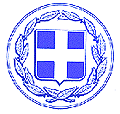 ΕΛΛΗΝΙΚΗ ΔΗΜΟΚΡΑΤΙΑ		                    Ελεούσα, 17 Οκτωβρίου 2014ΝΟΜΟΣ ΙΩΑΝΝΙΝΩΝΔΗΜΟΣ ΖΙΤΣΑΣ				         ΕΔΡΑ: ΕΛΕΟΥΣΑ---------------------------Ταχ. Δ/νση: Λ. Ελευθερίας & Ευκλείδη  Τ.Κ.45445- ΕλεούσαΠληρ.: Στέφ. ΜΙΧΑΛΗΣ						ΤΗΛ.: 26533 60005	                                                          FAX:  26510 62794e-mail: stefmichalis@zitsa.gov.gr		ΑΝΑΚΟΙΝΩΣΗΟ Δήμος Ζίτσας ανακοινώνει ότι η ερασιτεχνική Θεατρική Ομάδα «ΕΠΙ ΣΚΗΝΗΣ» του Δήμου ξεκινάει τη λειτουργία της για τη θεατρική περίοδο 2014- 15.     Καλεί λοιπόν όλους τους δημότες και τις  δημότισσες που ενδιαφέρονται να  συμμετάσχουν ως ηθοποιοί, σχεδιαστές ή τεχνικοί σκηνικών, μουσικοί, ηλεκτρολόγοι, φωτιστές, επιλογείς κοστουμιών, συγγραφείς, μεταφραστές κ.λπ. να προσέλθουν στην Ελεούσα, στην αίθουσα συνεδριάσεων του Δημοτ. Συμβουλίου, στο παλιό Δημαρχείο, την Παρασκευή, 31 Οκτωβρίου, στις 8 το βράδυ.Από το Δήμο